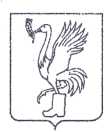 СОВЕТ ДЕПУТАТОВТАЛДОМСКОГО ГОРОДСКОГО ОКРУГА МОСКОВСКОЙ ОБЛАСТИ141900, г. Талдом, пл. К. Маркса, 12                                                          тел. 8-(49620)-6-35-61; т/ф 8-(49620)-3-33-29 Р Е Ш Е Н И Еот __25 апреля____  2019 г.                                                                     №  40┌                                                      ┐ О присвоении классного чинапредседателю контрольно-счетной палаты 	В соответствии со статьей 5 Закона Московской области от 11.11.2011 № 194/2011-ОЗ «О денежном содержании лиц, замещающих муниципальные должности и должности муниципальной службы в Московской области» и статьей 3 Закона Московской области от 11.03.2009 № 17/2009-ОЗ «О классных чинах лиц, замещающих муниципальные должности, и муниципальных служащих муниципальных образований Московской области», Совет депутатов Талдомского городского округа, РЕШИЛ:1. Присвоить Любшеву Михаилу Александровичу, председателю контрольно-счетной палаты Талдомского городского округа, классный чин «Действительный муниципальный советник Московской области 3 класса».	2. Установить Любшеву М.А. надбавку за классный чин в размере, кратном должностному окладу специалиста II категории в органах государственной власти Московской области 0,80.	3. Муниципальному казенному учреждению «Централизованная бухгалтерия Талдомского городского округа» руководствоваться настоящим решением.Председатель Совета депутатов Талдомского городского округа				                                  М.И. Аникеев